Тема: «Осень»Цели:  закрепить представление о характерных признаках осени, ее особенностях ,  развитие элементов критического мышления через ассоциации, речи, мышления, внимания, памяти, воспитывать любовь к природе, поддерживать чистоту в экологической среде.Оборудование: сюжетные картинки по теме «Осень», загадки, картинки-символы, таблица с рассказом, материал к игре «Соберем урожай», карточки для индивидуальной работы.Ход занятия:  1.Организационный момент:А)  Мозговая гимнастика:1.«Шапка для размышлений» (улучшает внимание, ясность восприятия и речь).«Наденьте» шапку, то есть мягко заверните уши от верхней точки до мочки три раза.2.«Перекрестные движения»Локти на парте, ладони повернуты одна тыльной стороной вверх, другая вниз. На счет дети меняют положение ладоней.Б) Собираем азбуку добрых слов.Учащиеся называют вежливые слова.Что вы говорите, когда заходите утром в класс?Мама приготовила вам вкусный обед. Что вы ей скажете?Вы нечаянно толкнули девочку. Что вы ей скажете? Как называются эти слова?2. Вводная часть1.Игра: «Какое слово отличается от других слов?»ВОСЕМЬ, ВОСЕМЬ,ОСЕНЬ,ВОСЕМЬ (осень)2.Демонстрация сюжетных картинок по теме «Осень»-Рассмотрите картинки.-Что вы на них видите?-Какое это время года?-По каким признакам вы это определили?3. Основная частьЦель: организация познавательной деятельности учащихся. Актуализация опорных знаний.1.Упражнение на развитие связной речиДополнить предложения, заменяя картинки словами.-Какая погода осенью?-Что бывает часто осенью?-Что происходит с листьями?2. Упражнение на активизацию словарного запасаИгра: «Подбери признак»Ветер осенью (какой?)-…Погода осенью (какая?)-…Листья осенью (какие?)-…3.Упражнение на развитие мышления, тонкой моторики.Игра:«Выбери и раскрась ту одежду, которую люди надевают осенью»-Как надеваются люди осенью?-Выберите и раскрасьте ту одежду, которую люди надевают осенью.Физминутка«Листики осенние»Мы листики осенние,  ( выполнять действия – глаголы)На ветках мы сидим.Дунул ветер-полетели,Мы летели, мы летелиИ на землю тихо сели.Ветер снова набежалИ листочки все поднял.Мы летели, мы летелиИ на землю тихо сели.4. Упражнение на развитие умения классифицировать.Игра «Собери урожай»-Чем богата осень? (урожаем)-Что собирают осенью?(картофель, лук, яблоки..)-Соберите овощи в коробку, фрукты – в корзинку, а ягоды – в тарелку.5. Упражнение на развитие тактильных ощущений.Игра « Ящик ощущений»Внутри ящика находятся натуральные овощи и фрукты. Учащиеся на ощупь угадывают и называют какой овощ или фрукт они выбрали. 6.Упражнение на развитие логического мышления, моторики.Игра «Доскажи словечко»Доскажи словечко и раскрась картинки-отгадки.Холода их так пугают,                                         К теплым странам улетают.                                    Петь не могут, веселиться,Собрались все в стаи…(птицы)Вот на ножке купол-грибОн от ливня защититНе намокнет пешеходЕсли спрячется под..(зонт)7. Упражнение на развитие моторикиРаскрась картинку, на которой изображена осень.4.Подведение итогов урока.Цель: подведение итогов работы класса на уроке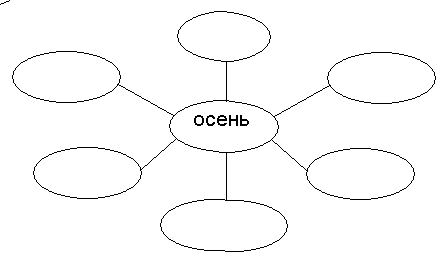 Прочитайте, что написано в овале. (осень)-Какие слова подходят к этому времени года? Учащиеся называют слова и вписывают в овалы (можно слова заменить картинками)